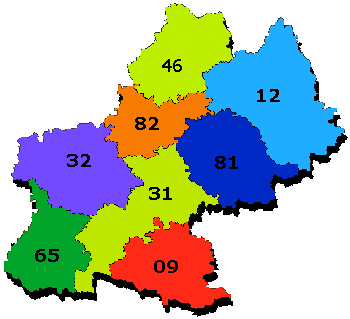 Actus, dossiers, suivi de carrière… http://www.sgen-cfdt.fr/Coordinateurs académiques : José JORGE, Principal Colège Olympe de Gouges Montauban et Didier CILIBERTI, Proviseur LP Le Sidobre CastresSiège académique : Sgen-CFDT Midi – Pyrénées – 3 Chemin du Pigeonnier de la Cépière – Bât C – 3ème étage – 31 100 Toulouse – toulouse@sgen.cfdt.fr Suivi carrière : Toute l’année, nos élus nationaux sont  votre disposition pour toute question relative à votre carrière: Laurent LE DREZEN, PRLY  LPO Auguste-et-Louis-Lumière à La Ciotat (13) et Ladja CHOPINEAUX PACG CLG Oeben PARIS (75). Pour les contacter, http://eden.sgenplus.cfdt.fr/ N’oubliez pas de remplir votre fiche Sgen + et d’envoyer le double à votre correspondant académique : toulouse@sgen.cfdt.fr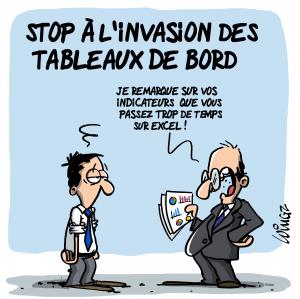 Positions nationales du Sgen – CFDT: www.sgen.cfdt.fr   Contact local : toulouse@sgen.cfdt.frSite confédéral : www.cfdt.fr/ CFDT Cadres : http://www.cadrescfdt.fr/ Site académique : http://sgenmidipy.fr/ Syndicat Général des Ingénieurs et Cadres : sgic [a] cadres.cfdt.fr